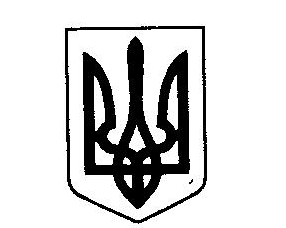 ЗАГАЛЬНООСВІТНЯ СЕРЕДНЯ ШКОЛАІ-ІІ СТУПЕНІВ с. БІЛИЧІвул Центральна  177,с.Біличі, Старосамбірський район,Львівська область, 82070             тел. 40146Код. ЄДРПОУ 22385354НАКАЗ24.09.2021 р                                                                                                                     № 59        Про організацію методичної роботив закладі освіти  в 2021– 2022 н.р.     Згідно з річним планом роботи закладу освіти  на 2021-2022 н.р. та на підставі підсумків методичної роботи в школі за 2020– 2021 н.р.                                                           Наказую;Спрямувати роботу педагогічного колективу закладу освіти  на удосконалення змісту і методів організації методичної роботи в школі.У 2021– 2022 н.р. продовжити роботу над науково – методичною проблемою «Удосконалення навчального процесу шляхом впровадження нових педагогічних технологій».Затвердити склад методичної ради в такому складі:            Ветц М.В. – голова методичної ради,             Курч К.М.. – секретар методичної  ради             Макогон О.С.. – директорка  школи             Гунчак В.І.    -  Голова ПК, вчитель трудового навчання і фізики             Віщур М.С..  – керівник  МО  класних керівників               Крохтяк Л.Б. - керівник  МО  початкових класів              Гальчишак Г.Б. - керівник  МО  природничо – математичного циклу              Страдомська І.І.  - керівник  МО  гуманітарного циклуСкласти план засідань методичної ради  Підсумок роботи педколективу над науково – методичною проблемою провести на педагогічній раді закладу освіти  у травні..Заступнику директора закладу освіти з навчально – виховної роботи Ветц М.В. створити необхідні умови для роботи МО, систематично надавати допомогу їх керівникам.Контроль за виконання даного наказу  покласти на  заступника директора закладу освіти з навчально – виховної роботи Ветц М.В.                                Директорка  школи                            О.С.Макогон